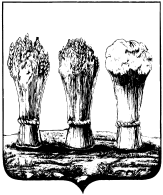 ПЕНЗЕНСКАЯ ГОРОДСКАЯ ДУМАРЕШЕНИЕ         ________________ 			        		                                    № ___________ПроектО согласовании передачи в безвозмездное пользованиенежилых помещений (пищеблоков), особо ценного технологического оборудования и автотранспортных средств муниципальных бюджетных общеобразовательных учреждений города ПензыВ соответствии с Федеральным законом от 06.10.2003 № 131-ФЗ           «Об общих принципах организации местного самоуправления в Российской Федерации», статьей 17.1 Федерального закона от 26.07.2006 № 135-ФЗ          «О защите конкуренции», Положением «О порядке управления и распоряжения имуществом, находящимся в муниципальной собственности города Пензы», утвержденным решением Пензенской городской Думы от 26.06.2009 №78-7/5, руководствуясь статьей 22 Устава города Пензы, Пензенская городская Дума решила:	Согласовать муниципальным бюджетным общеобразовательным учреждениям города Пензы передачу в безвозмездное пользование нежилых помещений (пищеблоков), особо ценного технологического оборудования и автотранспортных средств организациям общественного питания для создания необходимых условий для организации горячего питания обучающихся в период с 01.01.2020 года  по 31.12.2020 года согласно приложению к настоящему решению. Глава города							                    В.Б. Мутовкин                                                                     Приложение к  решению Пензенской городской Думы                                                                                                       от ___________ № ____________    Переченьнежилых помещений (пищеблоков), особо ценного технологического оборудования и автотранспортных средств передаваемых организациям общественного питания для создания необходимых условий для организации горячего питания обучающихсяКлассическая гимназия № 1 им В.Г. БелинскогоПроизводственные помещения площадью - 76,1 м2   ул. Красная, 54Перечень технологического оборудованияЛицей архитектуры и дизайна № 3 г. ПензыПроизводственные помещения площадью–     ул. Литвинова, 58Перечень технологического оборудованияМногопрофильная гимназия № 4 «Ступени» г. ПензыЗдание 1Производственные помещения площадью – 278,5 м2  ул. Володарского, 1Перечень технологического оборудованияПеречень автотранспортных средствЗдание 2Производственные помещения площадью – 46,8 м2  ул. Володарского, 6Перечень технологического оборудованияЛингвистическая гимназия № 6 г. ПензыПроизводственные помещения площадью- 127,82 м2  ул. Заводское шоссе, 1Перечень технологического оборудованияСредняя общеобразовательная школа № 7 г. ПензыПроизводственные помещения площадью –    ул. Гоголя, 31Перечень технологического оборудованияСредняя общеобразовательная школа № 8 г. ПензыПроизводственные помещения площадью – 113,5 м2   ул. Касаткина, 8Перечень технологического оборудованияСредняя общеобразовательная школа № 9 г. ПензыПроизводственные помещения площадью –  Перечень технологического оборудованияСредняя общеобразовательная школа № 11г. ПензыПроизводственные помещения площадью -    ул. 8-е Марта, 21-аПеречень технологического оборудованияСредняя общеобразовательная школа № 12г. ПензыЗдание 1Производственные помещения площадью – 193,8 м2   ул. Карпинского, 43АПеречень технологического оборудованияЗдание 2Производственные помещения площадью -  86,6 м2 ул. Карпинского, 31Перечень технологического оборудования Средняя общеобразовательная школа № 18г. ПензыПроизводственные помещения площадью – 86,5 м2   ул. Беляева, 43Перечень технологического оборудованияСредняя общеобразовательная школа № 19 г. ПензыПроизводственные помещения площадью -  282,1м2  ул. Ягодная, 11Перечень технологического оборудованияСредняя общеобразовательная школа № 20 г. ПензыПроизводственные помещения площадью -  126,0 м2  ул. Экспериментальная, 6аПеречень технологического оборудованияСредняя общеобразовательная школа № 25 г. ПензыПроизводственные помещения площадью – 141,8м2  ул. Калинина, 99-бПеречень технологического оборудованияСредняя общеобразовательная школа № 26 г. ПензыПроизводственные помещения площадью -  98,8 м2   ул. Луговая, 1аПеречень технологического оборудования
Средняя общеобразовательная школа № 28 г. ПензыПроизводственные помещения площадью - 83,1 м2   ул. Краснова, 19Перечень технологического оборудованияФинансово-экономический лицей № 29 г. ПензыЗдание 1Производственные помещения площадью – 157,2 м2  ул. Коммунистическая, 43-аПеречень технологического оборудованияЗдание 2Производственные помещения площадью  -  132,6 м2  ул. Суворова, 190-аПеречень технологического оборудованияСредняя общеобразовательная школа № 30 г. ПензыЗдание 1Производственные помещения площадью -  131,9 кв. м.   ул. Мира, 62Перечень технологического оборудованияЗдание 2Производственные помещения площадью -  71,3 кв. м.   ул. Пацаева, 15Перечень технологического оборудованияСредняя общеобразовательная школа № 31г. ПензыПроизводственные помещения площадью -  94,7 кв.м   пр. Победы, 85Перечень технологического оборудованияЗдание 2Производственные помещения площадью -     ул. Бурмистрова, 16-аПеречень технологического оборудованияСредняя общеобразовательная школа № 35г. ПензыПроизводственные помещения площадью – 223,4 м2  ул. Луначарского, 10Перечень технологического оборудованияПеречень автотранспортных средствСредняя общеобразовательная школа № 36г. ПензыПроизводственные помещения площадью – 181,7 м2  ул.  Собинова, 6Перечень технологического оборудованияСредняя общеобразовательная школа № 37г. ПензыПроизводственные помещения площадью - 75м2   ул. Минская, 6-аПеречень технологического оборудованияГимназия САН г. ПензыПроизводственные помещения площадью– 110 м2   ул. Рахманинова, 21-аПеречень технологического оборудованияСредняя общеобразовательная школа № 40г. ПензыПроизводственные помещения площадью – 103,6 м2 ул. Хользунова, 27/30Перечень технологического оборудованияСредняя общеобразовательная школа № 41г. ПензыПроизводственные помещения площадью – 81,3 м2 ул. Проходная, 3Перечень технологического оборудованияГимназия № 42 г. ПензыПроизводственные помещения площадью – 142,6 м2 ул. Ульяновская, 34аПеречень технологического оборудованияСредняя общеобразовательная школа № 43г. ПензыПроизводственные помещения площадью – 59,0 м2   ул. Парковая, 2Перечень технологического оборудования«Кадетская школа №46» г. ПензыПроизводственные помещения площадью - 189,02 м2   ул.  Российская, 53  Перечень технологического оборудованияСредняя общеобразовательная школа № 47г. ПензыЗдание 1Производственные помещения площадью - 157м2   ул. Пролетарская, 26-аПеречень технологического оборудованияЗдание 2Производственные помещения площадью - 116,8 м. кв. ул. Насосная, 1Перечень технологического оборудованияСредняя общеобразовательная школа № 49г. ПензыПроизводственные помещения площадью - 85,5 м2   ул. Кирова, 55-бПеречень технологического оборудования Средняя общеобразовательная школа № 50г. ПензыПроизводственные помещения площадью – 63,8 м2   ул. Докучаева, 20Перечень технологического оборудованияСредняя общеобразовательная школа № 51г. ПензыПроизводственные помещения площадью - 116,8м2   ул. Крупской, 5Перечень технологического оборудованияСредняя общеобразовательная школа № 52г. ПензыЗдание 1Производственные помещения площадью-127,24м 2  пр. Победы, 109Здание 2Производственные помещения площадью – 76,9 м2   ул. Юбилейная, 13Перечень технологического оборудованияЛицей № 55 г. ПензыПроизводственные помещения площадью – 101,0м2   ул. Мира, 15Перечень технологического оборудованияСредняя общеобразовательная школа № 56г. ПензыПроизводственные помещения площадью– 116 м2   ул. Рахманинова, 37-аПеречень технологического оборудованияСредняя общеобразовательная школа № 57 г. ПензыПроизводственные помещения площадью – 196,9 м2   пр. Строителей, 46Средняя общеобразовательная школа № 58 г. ПензыПроизводственные помещения площадью– 191,7 м2    ул. Ворошилова,9Перечень технологического оборудованияСредняя общеобразовательная школа № 59г. ПензыПроизводственные помещения площадью – 73,8  м2   ул. Вадинская, 9-аПеречень технологического оборудования Средняя общеобразовательная школа № 60г. ПензыЗдание 1Производственные помещения площадью – 121 м2   ул. Ростовская, 58-аПеречень технологического оборудованияЗдание  2Производственные помещения площадью – 66,8 м2   ул. Индустриальная, 48-а Перечень технологического оборудованияСредняя общеобразовательная школа № 63г. ПензыПроизводственные помещения площадью – 5,9 м2    ул. Онежская, 11Средняя общеобразовательная школа № 64г. ПензыПроизводственные помещения площадью – 251 м2   ул. Бородина, 16Средняя общеобразовательная школа № 67г. ПензыПроизводственные помещения площадью – 173,1м2    ул. Лядова, 14Перечень технологического оборудованияСредняя общеобразовательная школа № 69г. ПензыПроизводственные помещения площадью – 217,2 м2   ул. Терновского, 168«Кадетская школа по делам ГО ЧС № 70» г. Пензы имени 70-летия Победы в Великой Отечественной войнеПроизводственные помещения площадью -  152,49м2   ул. Антонова, 14бПеречень технологического оборудованияСредняя общеобразовательная школа № 71г. ПензыПроизводственные помещения площадью –     ул. Можайского, 1Перечень технологического оборудованияПеречень автотранспортных средствЛицей № 73Производственные помещения площадью - 207,9 м2   ул.  Ладожская, 125                                                Перечень автотранспортных средствСредняя общеобразовательная школа № 74г. ПензыПроизводственные помещения площадью – 200,6 м2   ул. Ладожская, 131     Перечень технологического оборудованияСредняя общеобразовательная школа № 75/62 г. ПензыЗдание № 1Производственные помещения площадью - 197,5 м2   ул. Тепличная, 18Перечень технологического оборудованияПеречень автотранспортных средствЗдание  № 2Производственные помещения площадью -  154 м2   ул. Пермская, 1-аСредняя общеобразовательная школа № 76г. ПензыПроизводственные помещения площадью -     ул. Лядова, 50Перечень технологического оборудованияГимназия во имя святителя Иннокентия Пензенского г. ПензыПроизводственные помещения площадью - 40,2м2  ул. Кулибина, 10-бПеречень технологического оборудованияМБОУ центр образования №1 г. ПензыПроизводственные помещения площадью - 105,9 м2   ул. Воронова, 16Перечень технологического оборудования№ п/пНаименование  оборудования, маркаКол-во, шт.1.Посудомоечная машина ПММ К112.Пароконвектомат МКN 6.1 Silver1№ п/пНаименование оборудования, маркаКол-во, шт.1Универсальная кухонная машина УКМ -0,612Шкаф пекарный ЭШ 2К13Котел пищеварочный –КП ЭМ-25014Мармит   2-х  блюд15Прилавок   холодильный  с  полками16Пароконвектомат  с  подставкой,  водоумягчителем, решеткой  и  гастроемкостями17Тележка  для  сбора  посуды18Прилавок  для  столовых  приборов  и  подносов19Стол  производственный  для  грязной  посуды110Шкаф холодильный ШХ-1,4111Посудомоечная машина ПММ К1112Тестомесильная машина МТМ 65 МН1№ п/пНаименование имуществаКол-во, шт.1Мармит вторых блюд 2МЭВ-15/7Н12Мармит первых блюд 2МЭПС2-11/7Н13Пароконвектомат14Плита электрическая 6-конфорочная с духовым шкафом ПЭ-726ШК15Посудомоечная машина ПММ К 116Прилавок холодильный 2 ПВО-15/7Н17Универсальная кухонная машина УКМ-0618Холодильная камера КХН-11,7519Шкаф пекарский ЭШ-2К110Шкаф холодильный ШХ-1,4111Плита электрическая 4-конфорочная без духовки ПЭС-4112Моноблок среднетемпературный ММ 218 S113Тестомесильная машина МТМ-65 МН114Картофелеочистительная машина МОК-3001№ п/пНаименование транспортного средства, маркаГос. номерКол-во, ед.1ГАЗ 2775 (автофургон) марки 2790-0000010-01М 501 ТЕ 581№ п/пНаименование имуществаКол-во, шт.1Посудомоечная машина ПММ К112Пароконвектомат МКА 10-1/1 ВМ2 в комплекте с подставкой13Плита электрическая 6-конфорочная ПЭ - 726ШК1№ п/пНаименование оборудования, маркаКол-во, шт.Мармит 2-х блюд 2МЭВ – 15/7Н1Пароконвектомат МКN 6.1 Silver1Посудомоечная машина ПММК 11Тестомесильная машина МТМ 65МН1Универсальная кухонная машина УКМ061Прилавок холодильный в комплекте 2ПВО-15/7Н1Шкаф пекарский ЭШ-2К1Шкаф холодильный ШХ-1,41№ п/пНаименование оборудования, маркаКол-во, шт.Универсальная кухонная машина УКМ 061Картофелеочистительная машина РРN/10 1Тестомесильная машина МТМ 65МН1Мармит вторых блюд 2МЭПС-15/7Н1Прилавок холодильный 2ПВО-15/7Н1Посудомоечная машина ПМП К11Пароконвектомат MKN 6.1 Silver1Плита электрическая ПЭ-726ШК в комплекте1№ п/пНаименование оборудования, маркаКол-во, шт.1Универсальная кухонная машина УКМ-0612Пароконвектомат ELOMA Multimax B13Холодильная камера КУМ-8,2114Мармит вторых блюд в комплекте 2 МЭВ – 15/7H15Шкаф пекарский ЭШ-2К16Тестомесильная машина в комплекте МТМ – 65 МН17Плита электрическая 6-конфорочная с духовым шкафом в комплекте ПЭ- 726ШК28Мармит первых блюд в комплекте с гастроемкостями 2МЭПС2-11/7Н 19Прилавок холодильный в комплекте 2ПВО-15/7Н110Шкаф холодильный ШН 0,71№ п/пНаименование оборудования, маркаКол-во, шт.Пароконвектомат в комплекте MNK 6.1 Silver1№ п/пНаименование оборудования, маркаКол-во, шт.1Мармит 2-х блюд 2МЭВ-15/7Н12Прилавок холодильный 2ПВО-15/7Н13Универсальная кухонная машина УКМ-0614Тестомесильная машина МТМ-65МН15Посудомоечная машина ПММ К 116Картофелеочистительная машина РРN/1017Пароконвектомат MKM 6.1 Silver1№ п/пНаименование оборудования, маркаКол-во, шт.1.Пароконвектомат MKN-G Silfer 10.112.Посудомоечная машина ПММ-К11№ п/пНаименование оборудования, маркаКол-во, шт. Пароконвектомат MKN 6.1 Silver1Универсальная кухонная машина УКМ-061Тестомесильная машина МТМ-65МН1Посудомоечная машина ПММ К11Картофелечистельная машина  РРN\101Мясорубка МИМ-3001Плита электрическая 6-конфорочная с духовым шкафом ПЭ-726ШК1Мармит первых блюд 2МЭПС2-11/7Н1Элемент нейтральный 2ПН-15/7Н1Ванна моечная 2-х секционная ВВ2/553-12/6Н4Ванна 1-секционная ВМ-1/8002Шкаф холодильный ШХ-1,41Холодильник бытовой "Бирюса-133"1Шкаф пекарский ЭШ-2К1Нагреватель воды электрический ЭВПЗ-152Мармит вторых блюд 2МЭВ-15/7Н1Прилавок холодильный 2ПВО-15/7Н1Зонт вытяжной 3В-12/8Н3№ п/пНаименование оборудования, маркаКол-во, шт.1Пароконвектомат МКN 6.1 Silver12Тестомесильная машина МТМ 65МН13Универсальная кухонная машина УКМ 0614Шкаф пекарский ЭШ – 2 К15Плита электрическая 6-конфорочная с духовым шкафом ПЭ – 726 ШК26Посудомоечная машина ПММ К117Прилавок холодильный 2ПВО -15/7Н18Мармит первых блюд 2 МЭПС2 -11/7Н19Шкаф холодильный ШХ-1,41№ п/пНаименование оборудования, маркаКол-во, шт.1Холодильник СМ 110 - S22Картофелечистка PPN 1013Универсальный привод УКМ - 0624Шкаф пекарский ЭШ – 3К15Тестомесильная машина МТМ 65 МН16Овощерезка RG - 10017Посудомоечная машина ПММ К118Котёл пищеварочный КПЭМ - 25019Пароконвектомат 10. 1 HansDampf GOLD110Плита электрическая с духовкой ЭП - 6ЖШ211Электрическая сковорода СЭСМ-0,25ЛЧ нов. ручка112Зонт вытяжной ЗВВ – 10/10Н413Шкаф жарочный трёх секционный ШЖЭ – 3-01114ВЕГА Мармит первых блюд ЗМЭПСЗ-15/7Н115ВЕГА Мармит вторых блюд ЗМЭВ - 15/7Н116ВЕГА прилавок – витрина охлаждаемый открытый ЗПВ – 15/7Н1п/пНаименование оборудования, маркаКол-во, шт.1Прилавок холодильный 2ПВО-15/7Н12Мармит 2-х блюд 2МЭВ-15/7Н13Универсальная кухонная машина УКМ-0614Тестомесильная машина МТМ-65МН15Посудомоечная машина ПММ К116Картофелеочистительная машина РРN/1017Пароконвектомат МКN 6.1Silver1№ п/пНаименование оборудования,  марка  Кол-во,шт.1Универсальная кухонная машина УМК 0612Тестомесильная машина МТМ 65 МН13Посудомоечная машина ПММ К114Пароконвектавтомат			1№ п/п№ п/пНаименование оборудования, маркаНаименование оборудования, маркаКол-во, шт.Кол-во, шт.Пароконвектомат MKN 6/1 Silver Пароконвектомат MKN 6/1 Silver 11Посудомоечная машина ПММ К1Посудомоечная машина ПММ К111Универсальная кухонная машина УКМ 06Универсальная кухонная машина УКМ 0611Тестомесильная машина МТМ – 65 МНТестомесильная машина МТМ – 65 МН11Шкаф пекарский ЭШ -2КШкаф пекарский ЭШ -2К11Плита электрическая ПЭ 726 ШКПлита электрическая ПЭ 726 ШК22Мармит 2-х блюд 2МЭВ – 15/7НМармит 2-х блюд 2МЭВ – 15/7Н11Прилавок холодильный 2ПВО – 15/7НПрилавок холодильный 2ПВО – 15/7Н11Мармит 1-х блюд 2МЭПС2 – 11/7НМармит 1-х блюд 2МЭПС2 – 11/7Н11Шкаф холодильный ШХ – 1,4Шкаф холодильный ШХ – 1,411Средняя общеобразовательная школа № 27г. ПензыПроизводственные помещения площадью – 87,6 м2  ул. Островского, 8Средняя общеобразовательная школа № 27г. ПензыПроизводственные помещения площадью – 87,6 м2  ул. Островского, 8Средняя общеобразовательная школа № 27г. ПензыПроизводственные помещения площадью – 87,6 м2  ул. Островского, 8Средняя общеобразовательная школа № 27г. ПензыПроизводственные помещения площадью – 87,6 м2  ул. Островского, 8Средняя общеобразовательная школа № 27г. ПензыПроизводственные помещения площадью – 87,6 м2  ул. Островского, 8Средняя общеобразовательная школа № 27г. ПензыПроизводственные помещения площадью – 87,6 м2  ул. Островского, 8Средняя общеобразовательная школа № 27г. ПензыПроизводственные помещения площадью – 87,6 м2  ул. Островского, 8Перечень технологического оборудованияПеречень технологического оборудования№ п/п№ п/пНаименование оборудования, маркаНаименование оборудования, маркаКол-во, шт.Кол-во, шт.11Пароконвектомат МКN 6.1 SilverПароконвектомат МКN 6.1 Silver1122Посудомоечная машина ПММ К1Посудомоечная машина ПММ К111№ п/пНаименование оборудования, маркаКол-во, шт.1Ванна 1 - секционная ВМ - 1/80022Ванна моечная 2 - секционная цельнотянутая ВВ2/553 - 12/6Н43Весы электронные (напольные) DВ - 150Н14Водоумягчитель 2S15Гастроемкость GN 1/1 - 20016Зонт вытяжной 3В - 12/8Н37Мармит вторых блюд 2 МЭВ 15/7Н18Мармит первых блюд 2 МЭПС2 - 11/7Н19Машина картофелеочистительная РРN/10110Машина кухонная универсальная УКМ - 06111Машина посудомоечная ПММ К1112Машина тестомесильная МТМ - 65МН113Мясорубка МИМ - 300114Нагреватель воды электрический ЭВПЗ - 15215Пароконвектомат МКN 6.1 Silver116Плита электрическая 6 - конфорочная с духовым шкафом ПЭ - 72 ШК217Прилавок холодильный 2ПВО - 15/7Н118Решетка  универсальная GN 1/1119Стеллаж кухонный с сушкой СКС - 12/4220Стеллаж кухонный СК - 12/6221Стол производственный без борта РПС - 12/6522Стол производственный без борта РПС - 15/6223Холодильник "Бирюса - 133 R" бытовой124Шкаф пекарский ЭШ - 2К125Шкаф холодильный ШХ - 1,4126Элемент нейтральный "ПН - 15/7Н1№ п/пНаименование оборудования, маркаКол-во, шт.Картофелеочистительная машина PPN 101Мармит вторых блюд 2МЭВ-15/7 Н1Посудомоечная машина ПММ К11Пароконвектомат MKN 6.1 Silver1Тестомесильная машина МТМ-65МН1Универсальная кухонная машина УКМ-061Прилавок холодильный 2ПВО-15/7Н                                        1№п/пНаименование оборудования, маркаКол-во, шт.1.Картофелеочистительная машина PPN/1012.Мармит 2-х блюд 2МЭВ-15/7Н13.Мармит1-х блюд 2МЭПС2-11/7Н14Мясорубка МИМ-30015.Пароконвектомат MKN6.1Silver16.Посудомоечная машина ПММ К117.Прилавок холодильный 2ПВО-15/7Н18.Тестомесильная машина МТМ-65МН19.Универсальная машина УКМ-061№ п/пНаименование оборудования, маркаКол-во, шт.Посудомоечная машина ПММ К11Котел 900 СЕР1Пароконвектомат1Прилавок для вторых блюд1Прилавок для холодных блюд1№ п/пНаименование оборудования, маркаКол-во, шт.Картофелечистка Fimar1Мармит вторых блюд1Посудомоечная машина Elettrobak e501Прилавок холодильный1УКМ1Тестомесильная машина1Пароконвектомат МК № 6,11№ п/пНаименование оборудования, маркаКол-во, шт.Посудомоечная машина  ПММК 11Картофелеочистительная машина  РРN/101Мармит для 2-х блюд 2МЭВ-15/7Н 1Прилавок холодильный 2ПВО-15/7Н1Тестомесильная машина  МТМ-65МН1Пароконвектомат МКN 6.1 Silver1Универсальная кухонная машина1    Средняя общеобразовательная школа № 32г. ПензыЗдание 1Производственные помещения площадью – 201,4 м кв.  ул. Кижеватова, 13    Средняя общеобразовательная школа № 32г. ПензыЗдание 1Производственные помещения площадью – 201,4 м кв.  ул. Кижеватова, 13Перечень технологического оборудованияПеречень технологического оборудования№Наименование оборудования, маркаКол-во,шт.№Кол-во,шт.1Пароконвектоват MKN 6,1 Silver12Посудомоечная машина ПММ К113Котел пищеварочный  КПЭМ-2501№ п/пНаименование оборудования, маркаКол-во, шт.1Мармит вторых блюд 2МЭВ-15/7Н12Прилавок охлаждаемый открытый13Пароконвектомат МКN 6,1 Silver 14Универсальная кухонная машина УКМ-0615Тестомесильная машина MTM-65МН16Посудомоечная машина ПММ К117Картофелеочистительная машина PPN/101№ п.пНаименование имуществаКол-во, штХолодильная камера КХН-8,811Котел пищеварочный КПЭМ-2501Прилавок холодильный в комплекте 2ПВО-15/7Н1Шкаф холодильный ШХ-1,4  1Пароконвектомат ЕLJMA Multimax B2Тестомесильная машина в комплекте МТМ-65МН1Мармит 1-х блюд в комплекте с гастроемкостями 2МЭПС2-11/7Н1Мармит 2-х блюд в комплекте с гастроемкостями 2МЭПС2-11/7Н1Плита электрическая 6-конфорочная с духовым шкафом ПЭ-726ШК1Моноблок среднетемпературный ММ218 - S1Шкаф пекарский ЭШ-2К1Универсальная кухонная машина УКМ-061Посудомоечная машина ПММ К11№ п/пНаименование транспортного средства, маркаГос. номерКол-во, ед.1ГАЗ 2775 (автофургон) марки 2818-0000010-02 М967КН 581№ п/пНаименование оборудования, маркаКол-во, шт.1Пароконвектомат МКN 6.1 Silver1№ п/пНаименование оборудования, маркаКол-во, шт.1Картофелеочистительная машина РРN/1012Универсальная кухонная машина УКМ 0613Тестомесильная машина МТМ 65МН14Посудомоечная машина ПММ К115Пароконвектомат МКN 6.1 Silver16Мармит вторых блюд 2МЭВ-15/7Н17Прилавок холодильный 2ПВО-15/7Н1№ п/пНаименование оборудования, маркаКол-во, шт.1.Машина кухонная универсальная типа УКМ 0612.Посудомоечная машина ПММ-К113.Пароконвектомат  МКN 6.1Silver14.Машина картофелеочистительная  РРN/1015.Тестомесильная машина малогабаритная типа МТМ-65 МН16.Мармит вторых блюд 2МЭВ-15/7Н17.Электроплита 6- конфорочная ПЭ-724ШК18.Прилавок охлаждаемый открытый 2ПВО-15/7Н19.Шкаф пекарский  ЭШ-2К1№ п/пНаименование оборудования, маркаКол-во, шт.1.Пароконвектомат MKN 6.1 Silver12Тестомесильная машина в комплекте МТМ 65 МН13Шкаф пекарский ЭШ-2К14Плита электрическая 6-конфорочная с духовым шкафом в комплекте ПЭ-726 ШК15Мармит вторых блюд в комплекте 2МЭВ-15/7Н16Прилавок холодильный в комплекте 2ПВО-15/7Н17Мармит первых блюд в комплекте с гастроемкостями 2МЭПС-11/7Н18Посудомоечная машина ПММ К119Универсальная кухонная машина УКМ 06110Шкаф холодильный ШХ-1,41№ п/пНаименование оборудования, маркаКол-во, шт.1.Пароконвектомат MKN 6.1 Silver1№ п/пНаименование оборудования, маркаКол-во, шт.1.Пароконвектомат MKN Silver 10.112.Мармит 2-х блюд 2МЭВ-15/7Н13.Мармит 1-х и 2-х блюд ЭКМ-70КМУ14.Плита электрическая ПЭ-726 ШК15.Посудомоечная машина ПМК116.Универсальная кухонная машина УКМ-0617Холодильная камера КХН-11,751№ п/пНаименование оборудования, маркаКол-во, шт.1Пароконвектомат MKN Silver 6/11Гимназия № 44 г. ПензыПроизводственные помещения площадью - 138,3 кв.м  ул. Московская, 115Гимназия № 44 г. ПензыПроизводственные помещения площадью - 138,3 кв.м  ул. Московская, 115Гимназия № 44 г. ПензыПроизводственные помещения площадью - 138,3 кв.м  ул. Московская, 115             Перечень технологического оборудования             Перечень технологического оборудования№ п/пНаименование оборудования, маркаКол-во, шт.1Пароконвектомат MKN 6.1 Silver с решеткой универсальной GN 1/112Посудомоечная машина ПММ К11     № п/пНаименование оборудования, маркаКол-во, шт.1.Универсальная кухонная машина УКМ-0612.Тестомесильная машина МТМ-65МН13.Посудомоечная машина ПММ К114.Пароконвектомат МКN 6,1 Silver 15.Мармит вторых блюд 2МЭВ-15/7Н16Прилавок холодильный 2ПВО-15/7Н17Плита электрическая1№ п/пНаименование оборудования, маркаКол-во, шт.Пароконвектомат МКN6.1 Silver в комплекте с дополнительным оборудованием (дополнительное оборудование: гастроемкость GN1-65 – 2 шт, гастроемкость GN1-40 – 3 шт, гастроемкость GN1-100 – 2 шт, решетка универсальная GN1 – 1 шт, подставка МКN-G – 1 шт, водоумягчитель 2S – 1 шт)1№ п/п  Наименование оборудования, маркаКол-во, шт.1Шкаф  холодильный ШХ-1,412Тестомесильная машина  МТМ-65 МН13Мармит вторых блюд  2МЭВ14Плита электрическая 6-конфорочная ПЭ-726 ШК25Прилавок  холодильный 2ПВО-15/7Н16Мармит первых блюд 2МЭПС17Универсальная кухонная машина  УКМ18Посудомоечная машина ПММ  К1 19Шкаф пекарский ЭШ -2К110Пароконвектомат MKN(10,9 kWt ;400 V)1№ п/пНаименование оборудования, маркаКол-во, шт.Посудомоечная машина ПММ К11Пароконвектомат МКN 6.1 Silver1№ п/пНаименование оборудования, маркаКол-во, шт.1Прилавок холодильный в комплекте 2ПВО-15/7Н12Шкаф пекарский ЭШ-2К13Шкаф холодильный ШХ-1,414Посудомоечная машина ПММК115Тестомесильная машина в комплекте МТМ65МН16Универсальная кухонная машина УКМ-0617Мармит вторых блюд в комплекте 2 МЭВ – 15/7Н18Мармит первых блюд в комплекте с гастроемкостями 2МЭПС2-11/7Н19Плита электрическая 6-ти конфорочная с духовым шкафом в комплекте ПЭ-726ШК110Пароконвектомат MKN silver 6/1111Зонт вытяжной ЗВ-12/8Н112Стеллаж кухонный СК-12/6113Ванна моечная двухсекционная цельнотянутая в комплекте ВВ2/553-12/6Н1№ п/пНаименование оборудования, маркаКол-во, шт.Пароконвектомат MKN 6.1 Silver 1Посудомоечная машина ПММ К11Перечень технологического оборудованияПеречень технологического оборудованияПеречень технологического оборудованияПеречень технологического оборудованияПеречень технологического оборудованияПеречень технологического оборудованияПеречень технологического оборудованияПеречень технологического оборудования№
п/пНаименование оборудования, маркаНаименование оборудования, маркаНаименование оборудования, маркаНаименование оборудования, маркаНаименование оборудования, маркаНаименование оборудования, маркаНаименование оборудования, маркаНаименование оборудования, маркаКол-во, шт.1Картофелеочистительная машина PPN/10Картофелеочистительная машина PPN/10Картофелеочистительная машина PPN/10Картофелеочистительная машина PPN/10Картофелеочистительная машина PPN/10Картофелеочистительная машина PPN/10Картофелеочистительная машина PPN/10Картофелеочистительная машина PPN/1012Посудомоечная машина ПММ К1Посудомоечная машина ПММ К1Посудомоечная машина ПММ К1Посудомоечная машина ПММ К1Посудомоечная машина ПММ К1Посудомоечная машина ПММ К1Посудомоечная машина ПММ К1Посудомоечная машина ПММ К113Тестомесильная машина МТМ-65МНТестомесильная машина МТМ-65МНТестомесильная машина МТМ-65МНТестомесильная машина МТМ-65МНТестомесильная машина МТМ-65МНТестомесильная машина МТМ-65МНТестомесильная машина МТМ-65МНТестомесильная машина МТМ-65МН14Универсальная кухонная машина УКМ-06Универсальная кухонная машина УКМ-06Универсальная кухонная машина УКМ-06Универсальная кухонная машина УКМ-06Универсальная кухонная машина УКМ-06Универсальная кухонная машина УКМ-06Универсальная кухонная машина УКМ-06Универсальная кухонная машина УКМ-0615Мармит вторых блюд 2МЭВ-15/7НМармит вторых блюд 2МЭВ-15/7НМармит вторых блюд 2МЭВ-15/7НМармит вторых блюд 2МЭВ-15/7НМармит вторых блюд 2МЭВ-15/7НМармит вторых блюд 2МЭВ-15/7НМармит вторых блюд 2МЭВ-15/7НМармит вторых блюд 2МЭВ-15/7Н16Пароконвектомат МКN 6.1 SilverПароконвектомат МКN 6.1 SilverПароконвектомат МКN 6.1 SilverПароконвектомат МКN 6.1 SilverПароконвектомат МКN 6.1 SilverПароконвектомат МКN 6.1 SilverПароконвектомат МКN 6.1 SilverПароконвектомат МКN 6.1 Silver17Прилавок холодильный 2ПВО-15/7НПрилавок холодильный 2ПВО-15/7НПрилавок холодильный 2ПВО-15/7НПрилавок холодильный 2ПВО-15/7НПрилавок холодильный 2ПВО-15/7НПрилавок холодильный 2ПВО-15/7НПрилавок холодильный 2ПВО-15/7НПрилавок холодильный 2ПВО-15/7Н1№ п/пНаименование оборудования, маркаКол-во, шт.1.Универсальная кухонная машина УМК-0612.Тестомесильная машина МТМ-65МН13.Картофелеочистительная машина PPN/1014.Посудомоечная машина ПММ К115Мармит вторых блюд 2МЭВ-15/7Н16Прилавок холодильный 2ПВО-15/7Н1Гимназия № 53 г. ПензыПроизводственные помещения площадью -50,7  кв. м  ул. Попова, 14Производственные помещения площадью -50,7  кв. м  ул. Попова, 14Производственные помещения площадью -50,7  кв. м  ул. Попова, 14Перечень технологического оборудованияПеречень технологического оборудования№ п/пНаименование оборудования, маркаНаименование оборудования, маркаКол-во,шт.1Машина посудомоечная ELETTROBAR E 78Машина посудомоечная ELETTROBAR E 7812Пароконвектомат RATIONAL COMBEMASTER 61Пароконвектомат RATIONAL COMBEMASTER 6113Стол охлаждаемый Л/Р "ACTA" ПВВ(Н)-70К-02Стол охлаждаемый Л/Р "ACTA" ПВВ(Н)-70К-021№ п/пНаименование оборудования, маркаКол-во, шт.1Плита электрическая 6-конфорочная с духовым шкафом ПЭ -726ШК12Мармит вторых блюд 2МЭВ-15/7Н13Прилавок холодильный 2ПВО-15/7Н14Универсальная кухонная машина УКМ-0615Тестомесильная машина МТМ-65МН16Посудомоечная машина ПММ К117Картофелеочистительная машина PPN/1018Пароконвектомат MKN6.1 Silver1№ п/пНаименование оборудования, маркаКол-во, шт.1Универсальная кухонная машина УКМ 0612Мармит вторых блюд 2МЭВ-15/7Н13Прилавок холодильный 2ПВО-15/7Н14Плита электрическая 6-конфорочная с духовым шкафом-ПЭ-726ШК15Картофелеочистительная машина РРМ/1 016Тестомесильная машина МТМ 65 МН17Посудомоечная машина ПММ К118ПароконвектоматМКМб.1 зПуег1№ п/пНаименование оборудования, маркаКол-во, шт.1Плита электрическая ПЭ-726 ШК в комплекте12Мармит первых блюд 2М7ПС2-11/7Н13Элемент нейтральный 2ПН-15/714Стол производственный без борта РПС-12/655Стол производственный без борта РПС-15/626Шкаф холодильный ШХ-1,417Холодильник бытовой «Бирюса-133R»18Шкаф пекарный ЭШ-2К19Нагреватель воды электрический ЭВПЗ-15210Весы электронные (напольные)111Мармит вторых блюд112Прилавок холодильный113Стеллаж кухонный СК-21/6314Универсальная кухонная машина УКМ-06115Тестомесильная машина МТМ-65МН116Посудомоечная машина ПММ К1117Картофелеочистительная машина РРN/10118Мясорубка МИМ-300119Пароконвектомат МКМ6.1120Стелаж кухонный СКС-12/4221Ванна моечная 2-секционная цельнотянутая422Ванна 1-секционная ВМ-1/800223Зонт вытяжной324Водоумягчитель 125Подставка МКN126Решетка универсальная GN 1/1127Гастроемкость GN 1/1-200128Гастроемкость GN 1/1-100229Гастроемкость GN 1/1-65230Гастроемкость GN 1/1-40331Плита электрическая Пэ- 726 ШК132Стол производственный без борта РПС-12/63№ п/пНаименование оборудования, маркаКол-во, шт.Универсальная кухонная машина УМК-061Тестомесильная машина МТМ-65МН1Мармит для вторых блюд 1Посудомоечная машина ПММ К11Прилавок холодильный 2ПВО-15/7Н1Картофелеочистительная машина РРN/101Пароконвектомат MKN 6.1 Silver1№ п/пНаименование оборудования, маркаКол-во, шт.1.Универсальная кухонная машина УКМ-0612.Тестомесильная машина МТМ-65 МН13.Водоумягчитель 2 S14.Посудомоечная машина ПММ п 115.Картофелеочистительная машина PPN/1016.Мясорубка МИМ-30017.Плита электрическая 6-конфорочная с духовым шкафом ПЭ-726 ШК18.Мармит первых блюд 2 МЭПС 2-11/ 7 Н19.Элемент нейтральный 2 ПН-15/ 7Н110.Шкаф холодильный ШХ-1,4111.Холодильник бытовой «Бирюса»-133 R»112.Шкаф пекарский ЭШ-2К113.Нагреватель воды электрический ЭВПЗ-15214.Весы электронные напольные DВ-150Н115.Мармит вторых блюд 2 МЭВ-15 /7Н116.Прилавок холодильный 2ПВО-15 /7Н117.Зонт вытяжной ЗВ-12/ 8Н318.Пароконвектомат MKN  6.1.  Siver119.Решетка универсальная GN 1/1120.Подставка MKN-G121.Ванна моечная 2-х секционная цельнотянутая ВВ 2/553-12/6Н4№ п/пНаименование оборудования, маркаКол-во, шт.1Плита электрическая 6-конфорочная с духовым шкафом   ПЭ-726ШК                                                                                                                                                                                                                                                                                                                                                                                                                                                                                                                                                                                                                                                                                                                                                                                                                                                                                                                                                                                                                  12Универсальная кухонная машина    УКМ 0613Тестомесильная машина    МТМ 65 МН14Посудомоечная машина     ПММ К115Картофелеочистительная машина  PPN/1016Мясорубка    МИМ 30017Мармит первых блюд    2МЭПС2-11/7Н18Элемент нейтральный   2ПН-15/7Н19Шкаф холодильный   ШХ-1,4110Холодильник бытовой    «Бирюса-133R»111Шкаф пекарский     ЭШ-2К112Нагреватель воды электрический ЭВПЗ-15213Весы электронные (напольные) DВ-150Н114Мармит вторых блюд    2МЭВ-15/7Н115Пароконвектомат   MKN 6.1 Silver116Подставка    MKN-G117Ванна моечная 2-х секционная ВВ2/553-12/6Н418Водоумягчитель      2S119Зонт вытяжной   ЗВ-12/8Н3№ п/пНаименование оборудования, маркаКол-во, шт.Универсальная кухонная машина УКМ 061Тестомесильная машина МТМ-65МН1Посудомоечная машина ПММ К11Картофелеочистительная машина PPN/101Пароконвектомат1Мармит 2 блюд 2МЭВ-/7H1Прилавок холод 2ПВО-/7H1Гастроемкость GN/1-652Гастроемкость GN/1-403Гастроемкость GN/1-1002Гастроемкость GN/1- 2001Решетка универсальная GN/1/11Подставка МКN-G1Водоумягчитель 2S1Мясорубка МИМ 3001Плита электрическая 6- конфорочная ПЭ726 ШК3Мармит 1 блюд 2МЭПС2-11/7Н1Элемент нейтральный 2ПН-/7Н1Стеллаж кухонный СК 12/62Стол производственный б/борта РПС 12/65Стол производственный б/борта РПС /62Ванна моечная 2- секционная ВВ/553-12/6Н4Ванна 2 секционная ВМ-1/8002Шкаф холл ШХ-1,41Холодильник Бирюса 133R1Шкаф пекарский ЭШ-2К1Нагреватель воды электрический ЭВПЗ-2Весы электронные напольные DB0H1Зонт вытяжной ЗВ-12/8H3Стеллаж кухонный с сушкой СКС 12/42№ п/п№ п/пНаименование оборудования, маркаКол-во, шт.Кол-во, шт.Кол-во, шт.Пароконвектомат МКN 6.1 Silver111Средняя общеобразовательная школа № 68г. ПензыЗдание № 1 Производственные помещения площадью – 197,0 м2  пр. Строителей, 140  Средняя общеобразовательная школа № 68г. ПензыЗдание № 1 Производственные помещения площадью – 197,0 м2  пр. Строителей, 140  Средняя общеобразовательная школа № 68г. ПензыЗдание № 1 Производственные помещения площадью – 197,0 м2  пр. Строителей, 140  Средняя общеобразовательная школа № 68г. ПензыЗдание № 1 Производственные помещения площадью – 197,0 м2  пр. Строителей, 140  Средняя общеобразовательная школа № 68г. ПензыЗдание № 1 Производственные помещения площадью – 197,0 м2  пр. Строителей, 140  Перечень технологического оборудованияПеречень технологического оборудования№ п/п№ п/пНаименование оборудования, маркаНаименование оборудования, маркаКол-во, шт.Кол-во, шт.Кол-во, шт.11Пароконвектомат MKN6.1 SilverПароконвектомат MKN6.1 Silver11122Посудомоечная машина ПММ К1Посудомоечная машина ПММ К1111Здание № 2.Производственные помещения площадью – 211,3 м2  пр-т Строителей, 128Здание № 2.Производственные помещения площадью – 211,3 м2  пр-т Строителей, 128Перечень технологического оборудования№п/п№п/пНаименование оборудования, маркаКол-во, шт.1.1.Пароконвектомат MKN6/1 Silver12.2.Посудомоечная машина ПММ К11№ п/пНаименование оборудования, маркаКол-во, шт.Шкаф холодильный ШХО/71Плита электрическая 4-конфорочная без духовки в комплекте ПЭС-41Мармит вторых блюд в комплекте 2МЭВ-15/7Н1Элемент нейтральный в комплекте 2ПН-15/7Н1Прилавок холодный в комплекте 2ПВО-15/7Н1№ п/пНаименование оборудования, маркаКол-во, шт.Шкаф холодильный ШХ-1,41Моноблок среднетемпературный ММ218S 1Холодильная камера КХ11,75 1Пароконвектомат ELOMA Multimax B (дополнительно в комплекте: подставка и водоумягчитель) 2Тестомесильная машина в комплекте МТМ 65МН 1Универсальная кухонная машина УКМ 06 1Котел пищеварочный КПЭМ-250 1Посудомоечная машина ПММ К1 1Шкаф пекарский ЭШ-2К 1Прилавок холодильный в комплекте 2ПВО-15/7Н 1Плита электрическая 6-конфорочная с духовым шкафом в комплекте ПЭ-726ШК 2Мармит первых блюд в комплекте с гастроемкостями 2МЭПС2-11/7Н 1Мармит вторых блюд в комплекте 2МЭВ-15/7Н 1№ п/пНаименование транспортного средства, маркаГос. номерКол-во, ед.1ГАЗ 2775 (автофургон) марки 173411-0000010М 296 РК 581   Перечень технологического оборудования   Перечень технологического оборудования   Перечень технологического оборудованияNN
п/пНаименование оборудования, марка Кол-во, штNN
п/пНаименование оборудования, марка Кол-во, штПлита электрическая  6-конфорочная с духовым шкафом ПЭ-726ШК1Плита электрическая 4-конфорочная без духовки ПЭС-41Колода разрубочная для мяса1Зонт вытяжной ЗВ-12/8Н4Картофелеочистительная машина МОК-3001Нагреватель воды электрический ЭВПЗ -152Подставка MKN-G1Стеллаж кухонный с сушкой СКС-12/43Стеллаж кухонный СК-12/62Стеллаж кухонный СК-15/62Стол производственный без борта РПС-12/62Стол производственный без борта РПС-15/62Шкаф пекарский ЭШ-2К1Ванна моечная 2-секционная цельнотянутая ВВ2/553-12/6Н5Весы электронные CAS AD -2.51Водоумягчитель 2S1Мясорубка  АЕ-G22NAЗ1 Термоконтейнер AL-200 GN 1/1 48л., серый1Термоконтейнер AL-200 GN 1/1 48л.,  синий1Ванна 1-секционная ВМ -1/8002Весы электронные (напольные) DB-150H1Мармит вторых блюд 2МЭВ-15/7Н1Мармит первых блюд 2МЭПС2-11/7Н1Моноблок среднетемпературный ММ 218 S1Пароконвектомат МКN Silver 10.11Посудомоечная машина ПММ К11Прилавок холодильный 2ПВО-15/7Н1Тестомесильная машина МТМ-65МН1Универсальная кухонная машина УКМ-061Холодильная камера КХН-11,751Шкаф холодильный ШХ-1,41№ п/пНаименование транспортного средства, маркаГос. номерКол-во, ед.1ГАЗ 2775 (автофургон) марки 173411-0000010М 909 КН 581№ п/пНаименование оборудования, маркаКол – во, шт.Картофелеочистительная  машина PPN/101Универсальная кухонная машина УКМ 061Тестомесильная машина МТМ 65МН1Посудомоечная машина ПММ К11Пароконвектомат MKN 6.1Silver1Шкаф холодильный ШХ-1,41Шкаф пекарский ЭШ – 2К1Плита электрическая 6-конфорочная с духовым шкафом ПЭ – 726 ШК2Плита электрическая ПЭ-726 ШК в комплекте 1Мармит вторых блюд 2МЭВ-15/7Н1Прилавок холодильный 2ПВО-15/7Н1№ п/пНаименование оборудования, маркаКол-во, шт.1Универсальная кухонная машина УКМ-0612Тестомесильная машина МТМ-65МН13Холодильная камера КХН-11,7514Моноблок среднетемпературный ММ 218S15Пароконвектомат MKN Silver 10,116Посудомоечная машина ПММ К117Прилавок холодильный 2ПВО-15/7Н1№ п/пНаименование транспортного средства, маркаГос. номерКол-во, ед.1ГАЗ 2775 (автофургон) марки 2790-0000010-01М 818 НТ 581№ п/пНаименование оборудования, маркаКол-во, шт.1.Пароконвектомат MKN Silver 1 2.Посудомоечная машина ПММК 11 № п/пНаименование оборудования, маркаКол-во, шт.1Холодильник бытовой Бирюса -133R22Стеллаж кухонный СК-12/633Стеллаж кухонный с сушкой СКС-12/414Стол производственный без борта РПС 12/645Зонт вытяжной ЗВ -12/8Н26Овощерезка МПР-350-0217Картофелеочистительная машина МОК-30018Мясорубка МИМ 30019Нагреватель воды электрический ЭВПЗ-15210Плита электрическая 6-конфорочная с духовым шкафом в комплекте ПЭ-726ШК111Ванна моечная 2-секционная цельнотянутая в комплекте ВВ2/553-12/6Н312Ванна моечная в комплекте ВМ-1/800113Весы электронные (напольные) САS DL-200N114Весы электронные CAS SW-5115Мармит вторых блюд в комплекте 2МЭВ-15/7Н116Мармит для первых блюд217Посудомоечная машина ПММ К1118Машина протирочно -резательная МПР-350-00119Прилавок для приборов 2ПП1-6/7Н120Кипятильник электрический Kuechenbach PU -200121Пароконвектомат MKN 6.1 Silver в комплекте с дополнительным оборудованием1№ п/пНаименование оборудования, маркаКол-во, шт.1.Мармит вторых блюд12.Универсальная кухонная машина13.Тестомесильная машина14.Картофелеочистительная машина15.Прилавок холодильный16.Посудомоечная машина17.Пароконвектомат 1